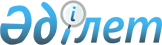 Мәслихаттың 2018 жылғы 26 желтоқсандағы № 221 "Сарыкөл ауданының 2019-2021 жылдарға арналған аудандық бюджеті туралы" шешіміне өзгерістер енгізу туралы
					
			Мерзімі біткен
			
			
		
					Қостанай облысы Сарыкөл ауданы мәслихатының 2019 жылғы 5 желтоқсандағы № 304 шешімі. Қостанай облысының Әділет департаментінде 2019 жылғы 9 желтоқсанда № 8812 болып тіркелді. Мерзімі өткендіктен қолданыс тоқтатылды
      2008 жылғы 4 желтоқсандағы Қазақстан Республикасы Бюджет кодексінің 106, 109-баптарына, сондай-ақ "Қазақстан Республикасындағы жергілікті мемлекеттік басқару және өзін-өзі басқару туралы" 2001 жылғы 23 қаңтардағы Қазақстан Республикасы Заңының 6-бабы 1-тармағының 1) тармақшасына сәйкес Сарыкөл аудандық мәслихаты ШЕШІМ ҚАБЫЛДАДЫ:
      1. Мәслихаттың "Сарыкөл ауданының 2019-2021 жылдарға арналған аудандық бюджетi туралы" 2018 жылғы 26 желтоқсандағы № 221 шешiмiне (2019 жылғы 5 қаңтарда Қазақстан Республикасы нормативтік құқықтық актілерінің эталондық бақылау банкінде жарияланған, Нормативтік құқықтық актілерді мемлекеттік тіркеу тізілімінде № 8203 болып тіркелген) мынадай өзгерiстер енгізілсін:
      көрсетілген шешімнің 1-тармағы жаңа редакцияда жазылсын:
      "1. Сарыкөл ауданының 2019-2021 жылдарға арналған аудандық бюджеті тиісінше 1, 2 және 3-қосымшаларға сәйкес, оның ішінде 2019 жылға мынадай көлемдерде бекітілсін:
      1) кірістер – 3 832 705,1 мың теңге, оның ішінде:
      салықтық түсімдер бойынша – 733 867,9 мың теңге;
      салықтық емес түсімдер бойынша – 4 205,6 мың теңге;
      негізгі капиталды сатудан түсетін түсімдер бойынша – 4 237,0 мың теңге;
      трансферттер түсімі бойынша – 3 090 394,6 мың теңге;
      2) шығындар – 3 858 938,1 мың теңге;
      3) таза бюджеттік кредиттеу – 3 864,0 мың теңге, оның iшiнде:
      бюджеттiк кредиттер – 15 150,0 мың теңге;
      бюджеттік кредиттерді өтеу – 11 286,0 мың теңге;
      4) қаржы активтерімен операциялар бойынша сальдо – 0,0 мың теңге;
      5) бюджет тапшылығы (профициті) – -30 097,0 мың теңге;
      6) бюджет тапшылығын қаржыландыру (профицитін пайдалану) – 30 097,0 мың теңге;
      қарыздар түсімдері – 15 150,0 мың теңге;
      қарыздарды өтеу – 11 286,0 мың теңге;
      бюджет қаражатының пайдаланылатын қалдықтары – 26 233,0 мың теңге.";
      көрсетілген шешімнің 1, 5-қосымшалары осы шешімнің 1, 2-қосымшаларына сәйкес жаңа редакцияда жазылсын.
      2. Осы шешім 2019 жылғы 1 қаңтардан бастап қолданысқа енгізіледі. Сарыкөл ауданының 2019 жылға арналған бюджеті 2019-2021 жылдарға арналған Сарыкөл ауданының ауылдар және ауылдық округтерінің бюджеттік бағдарламаларының тізбесі
					© 2012. Қазақстан Республикасы Әділет министрлігінің «Қазақстан Республикасының Заңнама және құқықтық ақпарат институты» ШЖҚ РМК
				
      Сессия төрағасы

С. Дүтпаев

      Аудандық мәслихат хатшысы

К. Базарбаева
Мәслихаттың
2019 жылғы 5 желтоқсандағы
№ 304 шешіміне
1-қосымшаМәслихаттың
2018 жылғы 26 желтоқсандағы
№ 221 шешіміне
1-қосымша
Санаты
Санаты
Санаты
Санаты
Санаты
Сомасы, мың теңге
Сыныбы
Сыныбы
Сыныбы
Сыныбы
Сомасы, мың теңге
Кіші сыныбы 
Кіші сыныбы 
Кіші сыныбы 
Сомасы, мың теңге
Атауы
Атауы
Сомасы, мың теңге
1
2
3
4
4
5
I
I
I
Кірістер
Кірістер
3832705,1
1
Салықтық түсiмдер
Салықтық түсiмдер
733867,9
01
Табыс салығы
Табыс салығы
280512,9
2
Жеке табыс салығы
Жеке табыс салығы
280512,9
03
Әлеуметтiк салық
Әлеуметтiк салық
248729,0
1
Әлеуметтiк салық
Әлеуметтiк салық
248729,0
04
Меншiкке салынатын салықтар
Меншiкке салынатын салықтар
136248,0
1
Мүлiкке салынатын салықтар
Мүлiкке салынатын салықтар
87547,0
3
Жер салығы
Жер салығы
8820,0
4
Көлiк құралдарына салынатын салық
Көлiк құралдарына салынатын салық
20181,0
5
Бiрыңғай жер салығы
Бiрыңғай жер салығы
19700,0
05
Тауарларға, жұмыстарға және қызметтерге салынатын iшкi салықтар
Тауарларға, жұмыстарға және қызметтерге салынатын iшкi салықтар
63804,0
2
Акциздер
Акциздер
2463,0
3
Табиғи және басқа да ресурстарды пайдаланғаны үшiн түсетiн түсiмдер
Табиғи және басқа да ресурстарды пайдаланғаны үшiн түсетiн түсiмдер
49910,0
4
Кәсiпкерлiк және кәсiби қызметтi жүргiзгенi үшiн алынатын алымдар
Кәсiпкерлiк және кәсiби қызметтi жүргiзгенi үшiн алынатын алымдар
11259,0
5
Ойын бизнесіне салық
Ойын бизнесіне салық
172,0
08
Заңдық маңызы бар әрекеттерді жасағаны және (немесе) оған уәкілеттігі бар мемлекеттік органдар немесе лауазымды адамдар құжаттар бергені үшін алынатын міндетті төлемдер
Заңдық маңызы бар әрекеттерді жасағаны және (немесе) оған уәкілеттігі бар мемлекеттік органдар немесе лауазымды адамдар құжаттар бергені үшін алынатын міндетті төлемдер
4574,0
1
Мемлекеттiк баж
Мемлекеттiк баж
4574,0
2
Салықтық емес түсiмдер
Салықтық емес түсiмдер
4205,6
01
Мемлекеттік меншіктен түсетін кірістер
Мемлекеттік меншіктен түсетін кірістер
629,6
1
Мемлекеттік кәсіпорындардың таза кірісі бөлігінің түсімдері
Мемлекеттік кәсіпорындардың таза кірісі бөлігінің түсімдері
491,0
5
Мемлекет меншігіндегі мүлікті жалға беруден түсетін кірістер
Мемлекет меншігіндегі мүлікті жалға беруден түсетін кірістер
77,0
7
Мемлекеттік бюджеттен берілген кредиттер бойынша сыйақылар
Мемлекеттік бюджеттен берілген кредиттер бойынша сыйақылар
34,6
9
Мемлекет меншігінен түсетін басқа да кірістер
Мемлекет меншігінен түсетін басқа да кірістер
27,0
04
Мемлекеттік бюджеттен қаржыландырылатын, сондай-ақ Қазақстан Республикасы Ұлттық Банкінің бюджетінен (шығыстар сметасынан) қамтылатын және қаржыландырылатын мемлекеттік мекемелер салатын айыппұлдар, өсімпұлдар, санкциялар, өндіріп алулар
Мемлекеттік бюджеттен қаржыландырылатын, сондай-ақ Қазақстан Республикасы Ұлттық Банкінің бюджетінен (шығыстар сметасынан) қамтылатын және қаржыландырылатын мемлекеттік мекемелер салатын айыппұлдар, өсімпұлдар, санкциялар, өндіріп алулар
985,0
1
Мұнай секторы ұйымдарынан және Жәбірленушілерге өтемақы қорына түсетін түсімдерді қоспағанда, мемлекеттік бюджеттен қаржыландырылатын, сондай-ақ Қазақстан Республикасы Ұлттық Банкінің бюджетінен (шығыстар сметасынан) қамтылатын және қаржыландырылатын мемлекеттік мекемелер салатын айыппұлдар, өсімпұлдар, санкциялар, өндіріп алулар
Мұнай секторы ұйымдарынан және Жәбірленушілерге өтемақы қорына түсетін түсімдерді қоспағанда, мемлекеттік бюджеттен қаржыландырылатын, сондай-ақ Қазақстан Республикасы Ұлттық Банкінің бюджетінен (шығыстар сметасынан) қамтылатын және қаржыландырылатын мемлекеттік мекемелер салатын айыппұлдар, өсімпұлдар, санкциялар, өндіріп алулар
985,0
06
Басқа да салықтық емес түсiмдер
Басқа да салықтық емес түсiмдер
2591,0
1
Басқа да салықтық емес түсiмдер
Басқа да салықтық емес түсiмдер
2591,0
3
Негізгі капиталды сатудан түсетін түсімдер
Негізгі капиталды сатудан түсетін түсімдер
4237,0
01
Мемлекеттік мекемелерге бекітілген мемлекеттік мүлікті сату
Мемлекеттік мекемелерге бекітілген мемлекеттік мүлікті сату
601,0
1
Мемлекеттік мекемелерге бекітілген мемлекеттік мүлікті сату
Мемлекеттік мекемелерге бекітілген мемлекеттік мүлікті сату
601,0
03
Жердi және материалдық емес активтердi сату
Жердi және материалдық емес активтердi сату
3636,0
1
Жерді сату
Жерді сату
3636,0
4
Трансферттердің түсімдері
Трансферттердің түсімдері
3090394,6
02
Мемлекеттiк басқарудың жоғары тұрған органдарынан түсетiн трансферттер
Мемлекеттiк басқарудың жоғары тұрған органдарынан түсетiн трансферттер
3090394,6
2
Облыстық бюджеттен түсетiн трансферттер
Облыстық бюджеттен түсетiн трансферттер
3090394,6
Функционалдық топ 
Функционалдық топ 
Функционалдық топ 
Функционалдық топ 
Функционалдық топ 
Сомасы, мың теңге
Кіші функция
Кіші функция
Кіші функция
Кіші функция
Сомасы, мың теңге
Бюджеттік бағдарламалардың әкімшісі 
Бюджеттік бағдарламалардың әкімшісі 
Бюджеттік бағдарламалардың әкімшісі 
Сомасы, мың теңге
Бағдарлама
Бағдарлама
Сомасы, мың теңге
Атауы
Сомасы, мың теңге
1
2
3
4
5
6
II
II
II
II
Шығындар
3858938,1
01
Жалпы сипаттағы мемлекеттiк қызметтер
349125,1
1
Мемлекеттiк басқарудың жалпы функцияларын орындайтын өкiлдi, атқарушы және басқа органдар
268884,8
112
Аудан (облыстық маңызы бар қала) мәслихатының аппараты
16854,6
001
Аудан (облыстық маңызы бар қала) мәслихатының қызметін қамтамасыз ету жөніндегі қызметтер
16854,6
122
Аудан (облыстық маңызы бар қала) әкімінің аппараты
108386,4
001
Аудан (облыстық маңызы бар қала) әкімінің қызметін қамтамасыз ету жөніндегі қызметтер
103087,4
003
Мемлекеттік органның күрделі шығыстары
5299,0
123
Қаладағы аудан, аудандық маңызы бар қала, кент, ауыл, ауылдық округ әкімінің аппараты
143643,8
001
Қаладағы аудан, аудандық маңызы бар қаланың, кент, ауыл, ауылдық округ әкімінің қызметін қамтамасыз ету жөніндегі қызметтер
137113,8
022
Мемлекеттік органның күрделі шығыстары
6530,0
2
Қаржылық қызмет
19649,1
452
Ауданның (облыстық маңызы бар қаланың) қаржы бөлімі
19649,1
001
Ауданның (облыстық маңызы бар қаланың) бюджетін орындау және коммуналдық меншігін басқару саласындағы мемлекеттік саясатты іске асыру жөніндегі қызметтер
18719,9
003
Салық салу мақсатында мүлікті бағалауды жүргізу
784,7
010
Жекешелендіру, коммуналдық меншікті басқару, жекешелендіруден кейінгі қызмет және осыған байланысты дауларды реттеу
144,5
5
Жоспарлау және статистикалық қызмет
11805,5
453
Ауданның (облыстық маңызы бар қаланың) экономика және бюджеттік жоспарлау бөлімі
11805,5
001
Экономикалық саясатты, мемлекеттік жоспарлау жүйесін қалыптастыру және дамыту саласындағы мемлекеттік саясатты іске асыру жөніндегі қызметтер
11805,5
9
Жалпы сипаттағы өзге де мемлекеттiк қызметтер
48785,7
458
Ауданның (облыстық маңызы бар қаланың) тұрғын үй-коммуналдық шаруашылығы, жолаушылар көлігі және автомобиль жолдары бөлімі
48785,7
001
Жергілікті деңгейде тұрғын үй-коммуналдық шаруашылығы, жолаушылар көлігі және автомобиль жолдары саласындағы мемлекеттік саясатты іске асыру жөніндегі қызметтер
30385,7
113
Жергілікті бюджеттерден берілетін ағымдағы нысаналы трансферттер
18400,0
02
Қорғаныс
3841,2
1
Әскери мұқтаждар
3841,2
122
Аудан (облыстық маңызы бар қала) әкімінің аппараты
3841,2
005
Жалпыға бірдей әскери міндетті атқару шеңберіндегі іс-шаралар
3841,2
04
Бiлiм беру
1977860,3
1
Мектепке дейiнгi тәрбие және оқыту
45228,1
464
Ауданның (облыстық маңызы бар қаланың) білім бөлімі
45228,1
009
Мектепке дейінгі тәрбие мен оқыту ұйымдарының қызметін қамтамасыз ету
19483,1
024
Мектепке дейінгі білім беру ұйымдарында мемлекеттік білім беру тапсырыстарын іске асыруға аудандық маңызы бар қала, ауыл, кент, ауылдық округ бюджеттеріне берілетін ағымдағы нысаналы трансферттер
18267,0
040
Мектепке дейінгі білім беру ұйымдарында мемлекеттік білім беру тапсырысын іске асыруға
7478,0
2
Бастауыш, негізгі орта және жалпы орта білім беру
1825614,2
123
Қаладағы аудан, аудандық маңызы бар қала, кент, ауыл, ауылдық округ әкімінің аппараты
1201,6
005
Ауылдық жерлерде балаларды мектепке дейін тегін алып баруды және кері алып келуді ұйымдастыру
1201,6
464
Ауданның (облыстық маңызы бар қаланың) білім бөлімі
1783747,2
003
Жалпы білім беру
1718100,3
006
Балаларға қосымша білім беру 
65646,9
465
Ауданның (облыстық маңызы бар қаланың) дене шынықтыру және спорт бөлімі
40665,4
017
Балалар мен жасөспірімдерге спорт бойынша қосымша білім беру
40665,4
9
Бiлiм беру саласындағы өзге де қызметтер
107018,0
464
Ауданның (облыстық маңызы бар қаланың) білім бөлімі
107018,0
001
Жергілікті деңгейде білім беру саласындағы мемлекеттік саясатты іске асыру жөніндегі қызметтер
11423,0
005
Ауданның (облыстық маңызы бар қаланың) мемлекеттік білім беру мекемелер үшін оқулықтар мен оқу-әдiстемелiк кешендерді сатып алу және жеткізу
30776,4
007
Аудандық (қалалық) ауқымдағы мектеп олимпиадаларын және мектептен тыс іс-шараларды өткiзу
3118,0
015
Жетім баланы (жетім балаларды) және ата-аналарының қамқорынсыз қалған баланы (балаларды) күтіп-ұстауға қамқоршыларға (қорғаншыларға) ай сайынғы ақшалай қаражат төлемі
8029,5
023
Әдістемелік жұмыс
20712,5
067
Ведомстволық бағыныстағы мемлекеттік мекемелер мен ұйымдардың күрделі шығыстары
32958,6
06
Әлеуметтiк көмек және әлеуметтiк қамсыздандыру
322904,4
1
Әлеуметтiк қамсыздандыру
120762,1
451
Ауданның (облыстық маңызы бар қаланың) жұмыспен қамту және әлеуметтік бағдарламалар бөлімі
116617,0
005
Мемлекеттік атаулы әлеуметтік көмек 
116122,0
057
Атаулы мемлекеттік әлеуметтік көмек алушылар болып табылатын жеке тұлғаларды телевизиялық абоненттiк жалғамалармен қамтамасыз ету
495,0
464
Ауданның (облыстық маңызы бар қаланың) білім бөлімі
4145,1
030
Патронат тәрбиешілерге берілген баланы (балаларды) асырап бағу 
4145,1
2
Әлеуметтiк көмек
173383,6
451
Ауданның (облыстық маңызы бар қаланың) жұмыспен қамту және әлеуметтік бағдарламалар бөлімі
173383,6
002
Жұмыспен қамту бағдарламасы
104532,4
007
Жергілікті өкілетті органдардың шешімі бойынша мұқтаж азаматтардың жекелеген топтарына әлеуметтік көмек
16152,0
010
Үйден тәрбиеленіп оқытылатын мүгедек балаларды материалдық қамтамасыз ету
1920,2
014
Мұқтаж азаматтарға үйде әлеуметтiк көмек көрсету
25255,0
017
Оңалтудың жеке бағдарламасына сәйкес мұқтаж мүгедектердi мiндеттi гигиеналық құралдармен қамтамасыз ету, қозғалуға қиындығы бар бірінші топтағы мүгедектерге жеке көмекшінің және есту бойынша мүгедектерге қолмен көрсететiн тіл маманының қызметтерін ұсыну 
3351,0
023
Жұмыспен қамту орталықтарының қызметін қамтамасыз ету
22173,0
9
Әлеуметтiк көмек және әлеуметтiк қамтамасыз ету салаларындағы өзге де қызметтер
28758,7
451
Ауданның (облыстық маңызы бар қаланың) жұмыспен қамту және әлеуметтік бағдарламалар бөлімі
28758,7
001
Жергілікті деңгейде халық үшін әлеуметтік бағдарламаларды жұмыспен қамтуды қамтамасыз етуді іске асыру саласындағы мемлекеттік саясатты іске асыру жөніндегі қызметтер
23584,7
011
Жәрдемақыларды және басқа да әлеуметтік төлемдерді есептеу, төлеу мен жеткізу бойынша қызметтерге ақы төлеу
1385,0
050
Қазақстан Республикасында мүгедектердің құқықтарын қамтамасыз етуге және өмір сүру сапасын жақсарту
3789,0
07
Тұрғын үй-коммуналдық шаруашылық
187886,4
1
Тұрғын үй шаруашылығы
12167,0
458
Ауданның (облыстық маңызы бар қаланың) тұрғын үй-коммуналдық шаруашылығы, жолаушылар көлігі және автомобиль жолдары бөлімі
12167,0
003
Мемлекеттік тұрғын үй қорын сақтауды ұйымдастыру
1100,0
004
Азаматтардың жекелеген санаттарын тұрғын үймен қамтамасыз ету
11067,0
2
Коммуналдық шаруашылық
175719,4
458
Ауданның (облыстық маңызы бар қаланың) тұрғын үй-коммуналдық шаруашылығы, жолаушылар көлігі және автомобиль жолдары бөлімі
18565,0
012
Сумен жабдықтау және су бұру жүйесінің жұмыс істеуі
18565,0
466
Ауданның (облыстық маңызы бар қаланың) сәулет, қала құрылысы және құрылыс бөлімі
157154,4
058
Елді мекендердегі сумен жабдықтау және су бұру жүйелерін дамыту
157154,4
08
Мәдениет, спорт, туризм және ақпараттық кеңістiк
215376,0
1
Мәдениет саласындағы қызмет
68526,4
455
Ауданның (облыстық маңызы бар қаланың) мәдениет және тілдерді дамыту бөлімі
68526,4
003
Мәдени-демалыс жұмысын қолдау
68526,4
2
Спорт
29112,8
465
Ауданның (облыстық маңызы бар қаланың) дене шынықтыру және спорт бөлімі 
29112,8
001
Жергілікті деңгейде дене шынықтыру және спорт саласындағы мемлекеттік саясатты іске асыру жөніндегі қызметтер
13713,6
005
Ұлттық және бұқаралық спорт түрлерін дамыту
8540,2
006
Аудандық (облыстық маңызы бар қалалық) деңгейде спорттық жарыстар өткiзу
1170,0
007
Әртүрлi спорт түрлерi бойынша аудан (облыстық маңызы бар қала) құрама командаларының мүшелерiн дайындау және олардың облыстық спорт жарыстарына қатысуы
5689,0
3
Ақпараттық кеңiстiк
85223,1
455
Ауданның (облыстық маңызы бар қаланың) мәдениет және тілдерді дамыту бөлімі
74548,1
006
Аудандық (қалалық) кiтапханалардың жұмыс iстеуi
65276,5
007
Мемлекеттiк тiлдi және Қазақстан халқының басқа да тiлдерін дамыту
9271,6
456
Ауданның (облыстық маңызы бар қаланың) ішкі саясат бөлімі
10675,0
002
Мемлекеттік ақпараттық саясат жүргізу жөніндегі қызметтер
10675,0
9
Мәдениет, спорт, туризм және ақпараттық кеңiстiктi ұйымдастыру жөнiндегi өзге де қызметтер
32513,7
455
Ауданның (облыстық маңызы бар қаланың) мәдениет және тілдерді дамыту бөлімі
12639,4
001
Жергілікті деңгейде тілдерді және мәдениетті дамыту саласындағы мемлекеттік саясатты іске асыру жөніндегі қызметтер
8624,4
010
Мемлекеттік органның күрделі шығыстары
3015,0
032
Ведомстволық бағыныстағы мемлекеттік мекемелер мен ұйымдардың күрделі шығыстары
1000,0
456
Ауданның (облыстық маңызы бар қаланың) ішкі саясат бөлімі
19874,3
001
Жергілікті деңгейде ақпарат, мемлекеттілікті нығайту және азаматтардың әлеуметтік сенімділігін қалыптастыру саласында мемлекеттік саясатты іске асыру жөніндегі қызметтер
14320,9
003
Жастар саясаты саласында іс-шараларды іске асыру
5553,4
10
Ауыл, су, орман, балық шаруашылығы, ерекше қорғалатын табиғи аумақтар, қоршаған ортаны және жануарлар дүниесін қорғау, жер қатынастары
101313,1
1
Ауыл шаруашылығы
81605,9
462
Ауданның (облыстық маңызы бар қаланың) ауыл шаруашылығы бөлімі
19392,5
001
Жергілікті деңгейде ауыл шаруашылығы саласындағы мемлекеттік саясатты іске асыру жөніндегі қызметтер
18653,5
006
Мемлекеттік органның күрделі шығыстары
739,0
473
Ауданның (облыстық маңызы бар қаланың) ветеринария бөлімі
62213,4
001
Жергілікті деңгейде ветеринария саласындағы мемлекеттік саясатты іске асыру жөніндегі қызметтер
14092,7
006
Ауру жануарларды санитарлық союды ұйымдастыру
296,8
007
Қаңғыбас иттер мен мысықтарды аулауды және жоюды ұйымдастыру
2565,1
009
Жануарлардың энзоотиялық аурулары бойынша ветеринариялық іс-шараларды жүргізу
3226,9
010
Ауыл шаруашылығы жануарларын сәйкестендіру жөніндегі іс-шараларды өткізу
1801,9
011
Эпизоотияға қарсы іс-шаралар жүргізу
40230,0
6
Жер қатынастары
13377,2
463
Ауданның (облыстық маңызы бар қаланың) жер қатынастары бөлімі
13377,2
001
Аудан (облыстық маңызы бар қала) аумағында жер қатынастарын реттеу саласындағы мемлекеттік саясатты іске асыру жөніндегі қызметтер
10152,2
007
Мемлекеттік органның күрделі шығыстары
3225,0
9
Ауыл, су, орман, балық шаруашылығы, қоршаған ортаны қорғау және жер қатынастары саласындағы басқа да қызметтер
7330,0
453
Ауданның (облыстық маңызы бар қаланың) экономика және бюджеттік жоспарлау бөлімі
7330,0
099
Мамандарға әлеуметтік қолдау көрсету жөніндегі шараларды іске асыру
7330,0
11
Өнеркәсіп, сәулет, қала құрылысы және құрылыс қызметі
20648,8
2
Сәулет, қала құрылысы және құрылыс қызметі
20648,8
466
Ауданның (облыстық маңызы бар қаланың) сәулет, қала құрылысы және құрылыс бөлімі
20648,8
001
Құрылыс, облыс қалаларының, аудандарының және елді мекендерінің сәулеттік бейнесін жақсарту саласындағы мемлекеттік саясатты іске асыру және ауданның (облыстық маңызы бар қаланың) аумағын оңтайла және тиімді қала құрылыстық игеруді қамтамасыз ету жөніндегі қызметтер 
20648,8
12
Көлiк және коммуникация
140604,0
1
Автомобиль көлiгi
140604,0
458
Ауданның (облыстық маңызы бар қаланың) тұрғын үй-коммуналдық шаруашылығы, жолаушылар көлігі және автомобиль жолдары бөлімі
140604,0
023
Автомобиль жолдарының жұмыс істеуін қамтамасыз ету
33620,0
051
Көлiк инфрақұрылымының басым жобаларын іске асыру
106984,0
13
Басқалар
337630,9
3
Кәсiпкерлiк қызметтi қолдау және бәсекелестікті қорғау
7516,4
469
Ауданның (облыстық маңызы бар қаланың) кәсіпкерлік бөлімі
7516,4
001
Жергілікті деңгейде кәсіпкерлікті дамыту саласындағы мемлекеттік саясатты іске асыру жөніндегі қызметтер
7516,4
9
Басқалар
330114,5
452
Ауданның (облыстық маңызы бар қаланың) қаржы бөлімі
7296,7
012
Ауданның (облыстық маңызы бар қаланың) жергілікті атқарушы органының резерві 
4500,0
026
Аудандық маңызы бар қала, ауыл, кент, ауылдық округ бюджеттеріне азаматтық қызметшілердің жекелеген санаттарының, мемлекеттік бюджет қаражаты есебінен ұсталатын ұйымдар қызметкерлерінің, қазыналық кәсіпорындар қызметкерлерінің жалақысын көтеруге берілетін ағымдағы нысаналы трансферттер
1778,7
066
Аудандық маңызы бар қала, ауыл, кент, ауылдық округ бюджеттеріне мемлекеттік әкімшілік қызметшілердің жекелеген санаттарының жалақысын көтеруге берілетін ағымдағы нысаналы трансферттер
1018,0
458
Ауданның (облыстық маңызы бар қаланың) тұрғын үй-коммуналдық шаруашылығы, жолаушылар көлігі және автомобиль жолдары бөлімі
47992,0
061
Аудандық маңызы бар қала, ауыл, кент, ауылдық округ бюджеттеріне "Ауыл-Ел бесігі" жобасы шеңберінде ауылдық елді мекендердегі әлеуметтік және инженерлік инфрақұрылым бойынша іс-шараларды іске асыруға берілетін ағымдағы нысаналы трансферттер
47992,0
464
Ауданның (облыстық маңызы бар қаланың) білім бөлімі
274825,8
077
"Ауыл-Ел бесігі" жобасы шеңберінде ауылдық елді мекендердегі әлеуметтік және инженерлік инфрақұрылым бойынша іс-шараларды іске асыру
274825,8
14
Борышқа қызмет көрсету
34,6
1
Борышқа қызмет көрсету
34,6
452
Ауданның (облыстық маңызы бар қаланың) қаржы бөлімі
34,6
013
Жергілікті атқарушы органдардың облыстық бюджеттен қарыздар бойынша сыйақылар мен өзге де төлемдерді төлеу бойынша борышына қызмет көрсету
34,6
15
Трансферттер
201713,3
1
Трансферттер
201713,3
452
Ауданның (облыстық маңызы бар қаланың) қаржы бөлімі
201713,3
006
Пайдаланылмаған (толық пайдаланылмаған) нысаналы трансферттерді қайтару
10,1
024
Заңнаманы өзгертуге байланысты жоғары тұрған бюджеттің шығындарын өтеуге төменгі тұрған бюджеттен ағымдағы нысаналы трансферттер
101856,0
038
Субвенциялар
99784,0
051
Жергілікті өзін-өзі басқару органдарына берілетін трансферттер
63,2
III
III
III
III
Таза бюджеттіқ кредиттеу
3 864,0
Бюджеттік кредиттер 
15150,0
10
Ауыл, су, орман, балық шаруашылығы, ерекше қорғалатын табиғи аумақтар, қоршаған ортаны және жануарлар дүниесін қорғау, жер қатынастары
15150,0
9
Ауыл, су, орман, балық шаруашылығы, қоршаған ортаны қорғау және жер қатынастары саласындағы басқа да қызметтер
15150,0
453
Ауданның (облыстық маңызы бар қаланың) экономика және бюджеттік жоспарлау бөлімі
15150,0
006
Мамандарды әлеуметтік қолдау шараларын іске асыру үшін бюджеттік кредиттер
15150,0
Санаты
Санаты
Санаты
Санаты
Санаты
Сомасы, мың теңге
Сыныбы
Сыныбы
Сыныбы
Сыныбы
Сомасы, мың теңге
Кіші сыныбы
Кіші сыныбы
Кіші сыныбы
Сомасы, мың теңге
Атауы
Атауы
Сомасы, мың теңге
1
2
3
4
4
5
5
Бюджеттік кредиттерді өтеу
Бюджеттік кредиттерді өтеу
11286,0
01
Бюджеттік кредиттерді өтеу
Бюджеттік кредиттерді өтеу
11286,0
1
Мемлекеттік бюджеттен берілген бюджеттік кредиттерді өтеу
Мемлекеттік бюджеттен берілген бюджеттік кредиттерді өтеу
11286,0
IV
IV
IV
Қаржы активтерімен операциялар бойынша сальдо
Қаржы активтерімен операциялар бойынша сальдо
0,0
V
V
V
Бюджет тапшылығы (профициті)
Бюджет тапшылығы (профициті)
- 30 097,0
VI
VI
VI
Бюджет тапшылығын қаржыландыру (профицитін пайдалану)
Бюджет тапшылығын қаржыландыру (профицитін пайдалану)
30 097,0
7
Қарыздар түсімдері
Қарыздар түсімдері
15150,0
01
Мемлекеттік ішкі қарыздар
Мемлекеттік ішкі қарыздар
15150,0
2
Қарыз алу келісім-шарттары
Қарыз алу келісім-шарттары
15150,0
Функционалдық топ
Функционалдық топ
Функционалдық топ
Функционалдық топ
Функционалдық топ
Сомасы, мың теңге
Кіші функция
Кіші функция
Кіші функция
Кіші функция
Сомасы, мың теңге
Бюджеттік бағдарламалардың әкімшісі
Бюджеттік бағдарламалардың әкімшісі
Бюджеттік бағдарламалардың әкімшісі
Сомасы, мың теңге
Бағдарлама
Бағдарлама
Сомасы, мың теңге
Атауы
Сомасы, мың теңге
1
2
3
4
5
6
16
Қарыздарды өтеу
11286,0
1
Қарыздарды өтеу
11286,0
452
Ауданның (облыстық маңызы бар қаланың) қаржы бөлімі
11286,0
008
Жергілікті атқарушы органның жоғары тұрған бюджет алдындағы борышын өтеу
11286,0
Санаты 
Санаты 
Санаты 
Санаты 
Санаты 
Сомасы, мың теңге
Сыныбы
Сыныбы
Сыныбы
Сыныбы
Сомасы, мың теңге
Кіші сыныбы 
Кіші сыныбы 
Кіші сыныбы 
Сомасы, мың теңге
Атауы
Атауы
Сомасы, мың теңге
1
2
3
4
4
5
8
Бюджет қаражатының пайдаланылатын қалдықтары
Бюджет қаражатының пайдаланылатын қалдықтары
26233,0
01
Бюджет қаражаты қалдықтары
Бюджет қаражаты қалдықтары
26233,0
1
Бюджет қаражатының бос қалдықтары
Бюджет қаражатының бос қалдықтары
26233,0Мәслихаттың
2019 жылғы 5 желтоқсандағы
№ 304 шешіміне
2-қосымшаМәслихаттың
2018 жылғы 26 желтоқсандағы
№ 221 шешіміне
5-қосымша
Функционалдық топ 
Функционалдық топ 
Функционалдық топ 
Функционалдық топ 
Функционалдық топ 
2019 жыл
2020 жыл
2021 жыл
Кіші функция
Кіші функция
Кіші функция
Кіші функция
2019 жыл
2020 жыл
2021 жыл
Бюджеттік бағдарламалардың әкімшісі 
Бюджеттік бағдарламалардың әкімшісі 
Бюджеттік бағдарламалардың әкімшісі 
2019 жыл
2020 жыл
2021 жыл
Бағдарлама 
Бағдарлама 
2019 жыл
2020 жыл
2021 жыл
Атауы
1
2
3
4
5
6
7
8
01
Жалпы сипаттағы мемлекеттік қызметтер
143643,8
120492,0
120492,0
1
Мемлекеттік басқарудың жалпы функцияларын орындайтын өкілді, атқарушы және басқа органдар
143643,8
120492,0
120492,0
123
Қаладағы аудан, аудандық маңызы бар қала, кент, ауыл, ауылдық округ әкімінің аппараты
143643,8
120492,0
120492,0
001
Қаладағы аудан, аудандық маңызы бар қаланың, кент, ауыл, ауылдық округ әкімінің қызметін қамтамасыз ету жөніндегі қызметтер
137113,8
120492,0
120492,0
оның ішінде:
"Сарыкөл ауданы Барвинов ауылдық округі әкімінің аппараты" ММ
11225,2
9710,0
9710,0
"Сарыкөл ауданы Златоуст ауылдық округі әкімінің аппараты" ММ
9652,3
7927,0
7927,0
"Сарыкөл ауданы Веселоподол ауылдық округі әкімінің аппараты" ММ
12963,8
12137,0
12137,0
"Сарыкөл ауданы Комсомол ауылдық округі әкімінің аппараты" ММ
12284,7
10647,0
10647,0
"Сарыкөл ауданы Краснознамен ауылдық округі әкімінің аппараты" ММ
8972,4
8141,0
8141,0
"Сарыкөл ауданы Ленинград ауылдық округі әкімінің аппараты" ММ
9114,3
8318,0
8318,0
"Сарыкөл ауданы Большие Дубравы ауылы әкімінің аппараты" ММ
9226,7
8217,0
8217,0
"Сарыкөл ауданы Маяк ауылы әкімінің аппараты" ММ
10376,7
9055,0
9055,0
"Сарыкөл ауданы Севастополь ауылдық округі әкімінің аппараты" ММ
9628,2
8829,0
8829,0
"Сарыкөл ауданы Тағыл ауылдық округі әкімінің аппараты" ММ
12648,2
10931,0
10931,0
"Сарыкөл ауданы Тимирязев ауылы әкімінің аппараты" ММ
11434,6
8780,0
8780,0
"Сарыкөл ауданы Сорочин ауылдық округі әкімінің аппараты" ММ
11927,9
10293,0
10293,0
"Сарыкөл ауданы Урожайное ауылы әкімінің аппараты" ММ
7658,8
7507,0
7507,0
022
Мемлекеттік органның күрделі шығыстары
6530,0
0,0
0,0
оның ішінде:
"Сарыкөл ауданы Севастополь ауылдық округі әкімінің аппараты" ММ
3320,0
0,0
0,0
"Сарыкөл ауданы Тағыл ауылдық округі әкімінің аппараты" ММ
3210,0
0,0
0,0
04
Бiлiм беру
1201,6
856,0
856,0
2
Бастауыш, негізгі орта және жалпы орта білім беру
1201,6
856,0
856,0
123
Қаладағы аудан, аудандық маңызы бар қала, кент, ауыл, ауылдық округ әкімінің аппараты
1201,6
856,0
856,0
005
Ауылдық жерлерде балаларды мектепке дейін тегін алып баруды және кері алып келуді ұйымдастыру
1201,6
856,0
856,0
оның ішінде:
"Сарыкөл ауданы Веселоподол ауылдық округі әкімінің аппараты" ММ
560,5
415,0
415,0
"Сарыкөл ауданы Комсомол ауылдық округі әкімінің аппараты" ММ
641,1
441,0
441,0